NOTICE of proposed CYCLING TIME TRIAL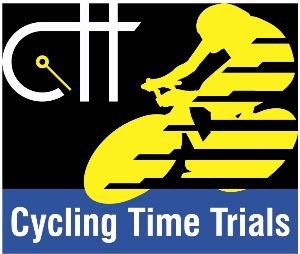 (Section 31 ROAD TRAFFIC ACT 1988)Cycle Racing on Highways Regulations 1960 (S.I. 1960, No. 250)To all Chief Officers of Police concerned, formal notice is hereby given of a proposed Time Trial.Cycling Time Trials is a Company Limited by Guarantee	January 2016 Registered England No. 4413282Name of promoting Club:	Merthyr Cycling ClubName of promoting Club:	Merthyr Cycling ClubName of promoting Club:	Merthyr Cycling ClubName of promoting Club:	Merthyr Cycling ClubName of promoting Club:	Merthyr Cycling ClubName of promoting Club:	Merthyr Cycling ClubName of promoting Club:	Merthyr Cycling ClubName of promoting Club:	Merthyr Cycling ClubName of promoting Club:	Merthyr Cycling ClubName of promoting Secretary:	Michael PortlockName of promoting Secretary:	Michael PortlockName of promoting Secretary:	Michael PortlockName of promoting Secretary:	Michael PortlockName of promoting Secretary:	Michael PortlockName of promoting Secretary:	Michael PortlockName of promoting Secretary:	Michael PortlockName of promoting Secretary:	Michael PortlockName of promoting Secretary:	Michael PortlockAddress:	17 Lon-Y-Dderwen,	Nelson	CF46 6HSAddress:	17 Lon-Y-Dderwen,	Nelson	CF46 6HSAddress:	17 Lon-Y-Dderwen,	Nelson	CF46 6HSAddress:	17 Lon-Y-Dderwen,	Nelson	CF46 6HSAddress:	17 Lon-Y-Dderwen,	Nelson	CF46 6HSAddress:	17 Lon-Y-Dderwen,	Nelson	CF46 6HSAddress:	17 Lon-Y-Dderwen,	Nelson	CF46 6HSAddress:	17 Lon-Y-Dderwen,	Nelson	CF46 6HSAddress:	17 Lon-Y-Dderwen,	Nelson	CF46 6HSTelephone Numbers:(Day) (Day) (Evening)(Evening)(Evening)(Evening)(Mobile) 07989698097On Day(Mobile) 07989698097On DayEmail aportlockwhite17@btinternet.comEmail aportlockwhite17@btinternet.comEmail aportlockwhite17@btinternet.comEmail aportlockwhite17@btinternet.comEmail aportlockwhite17@btinternet.comEmail aportlockwhite17@btinternet.comEmail aportlockwhite17@btinternet.comEmail aportlockwhite17@btinternet.comEmail aportlockwhite17@btinternet.comDETAILS OF EVENT (BACK UP COURSE)DETAILS OF EVENT (BACK UP COURSE)DETAILS OF EVENT (BACK UP COURSE)DETAILS OF EVENT (BACK UP COURSE)DETAILS OF EVENT (BACK UP COURSE)DETAILS OF EVENT (BACK UP COURSE)DETAILS OF EVENT (BACK UP COURSE)DETAILS OF EVENT (BACK UP COURSE)DETAILS OF EVENT (BACK UP COURSE)Date of Event: 3 April 2022Date of Event: 3 April 2022Distance of Event:	25 milesDistance of Event:	25 milesDistance of Event:	25 milesDistance of Event:	25 milesDistance of Event:	25 milesDistance of Event:	25 milesDistance of Event:	25 milesTime of Start:	8:00Time of Start:	8:00Estimated Time of Finish of Event:	12:00Estimated Time of Finish of Event:	12:00Estimated Time of Finish of Event:	12:00Estimated Time of Finish of Event:	12:00Estimated Time of Finish of Event:	12:00Estimated Time of Finish of Event:	12:00Estimated Time of Finish of Event:	12:00Precise Description of Course including position of the Start and Finish Points (Please Note: M.O.T. Route Numbers should be given where practicable)Precise Description of Course including position of the Start and Finish Points (Please Note: M.O.T. Route Numbers should be given where practicable)Precise Description of Course including position of the Start and Finish Points (Please Note: M.O.T. Route Numbers should be given where practicable)Precise Description of Course including position of the Start and Finish Points (Please Note: M.O.T. Route Numbers should be given where practicable)Precise Description of Course including position of the Start and Finish Points (Please Note: M.O.T. Route Numbers should be given where practicable)Precise Description of Course including position of the Start and Finish Points (Please Note: M.O.T. Route Numbers should be given where practicable)Course NumberCourse NumberR25/7Course Code: R25/7R25/7 Start on southbound side of Monmouth Road (unclassified) at approx. SO 38983 02022 - opposite post between gates on right to farm buildings and to “Usk Castle Chase Natural Burial Ground”, 125 yards south west of "Bends for 1 1/2 miles" sign on the old Usk/Raglan road. Proceed towards Usk. At foot of hill turn left (M) and left again (M) onto A472 and proceed to take left hand lane at Llangeview interchange (M) where join A449. Proceed via Raglan interchange (M) where road becomes the A40. Continue to pass picnic area (11.757 miles) and through tunnel (12.5 miles point is 100 yds inside the tunnel). After tunnel bear left (M) and in 300 yards at garage (M) turn left with great care on B4293. Cross over tunnels and in 2/3 mile keep straight on on unclassified road (care at pedestrian crossing) to rejoin the A40 at Mitchel Troy (M). (Sign Mitchel Troy 14.367 miles) Retrace via Raglan interchange and at Llangeview bear left (M) to leave A449 and proceed on A472 to: Finish opposite 2nd drain cover on right, 25 yards beyond tele pole No DP63 and 350 yards beyond rear of sign reading A449/B4235 on approach to Usk.Course Code: R25/7R25/7 Start on southbound side of Monmouth Road (unclassified) at approx. SO 38983 02022 - opposite post between gates on right to farm buildings and to “Usk Castle Chase Natural Burial Ground”, 125 yards south west of "Bends for 1 1/2 miles" sign on the old Usk/Raglan road. Proceed towards Usk. At foot of hill turn left (M) and left again (M) onto A472 and proceed to take left hand lane at Llangeview interchange (M) where join A449. Proceed via Raglan interchange (M) where road becomes the A40. Continue to pass picnic area (11.757 miles) and through tunnel (12.5 miles point is 100 yds inside the tunnel). After tunnel bear left (M) and in 300 yards at garage (M) turn left with great care on B4293. Cross over tunnels and in 2/3 mile keep straight on on unclassified road (care at pedestrian crossing) to rejoin the A40 at Mitchel Troy (M). (Sign Mitchel Troy 14.367 miles) Retrace via Raglan interchange and at Llangeview bear left (M) to leave A449 and proceed on A472 to: Finish opposite 2nd drain cover on right, 25 yards beyond tele pole No DP63 and 350 yards beyond rear of sign reading A449/B4235 on approach to Usk.Course Code: R25/7R25/7 Start on southbound side of Monmouth Road (unclassified) at approx. SO 38983 02022 - opposite post between gates on right to farm buildings and to “Usk Castle Chase Natural Burial Ground”, 125 yards south west of "Bends for 1 1/2 miles" sign on the old Usk/Raglan road. Proceed towards Usk. At foot of hill turn left (M) and left again (M) onto A472 and proceed to take left hand lane at Llangeview interchange (M) where join A449. Proceed via Raglan interchange (M) where road becomes the A40. Continue to pass picnic area (11.757 miles) and through tunnel (12.5 miles point is 100 yds inside the tunnel). After tunnel bear left (M) and in 300 yards at garage (M) turn left with great care on B4293. Cross over tunnels and in 2/3 mile keep straight on on unclassified road (care at pedestrian crossing) to rejoin the A40 at Mitchel Troy (M). (Sign Mitchel Troy 14.367 miles) Retrace via Raglan interchange and at Llangeview bear left (M) to leave A449 and proceed on A472 to: Finish opposite 2nd drain cover on right, 25 yards beyond tele pole No DP63 and 350 yards beyond rear of sign reading A449/B4235 on approach to Usk.Course Code: R25/7R25/7 Start on southbound side of Monmouth Road (unclassified) at approx. SO 38983 02022 - opposite post between gates on right to farm buildings and to “Usk Castle Chase Natural Burial Ground”, 125 yards south west of "Bends for 1 1/2 miles" sign on the old Usk/Raglan road. Proceed towards Usk. At foot of hill turn left (M) and left again (M) onto A472 and proceed to take left hand lane at Llangeview interchange (M) where join A449. Proceed via Raglan interchange (M) where road becomes the A40. Continue to pass picnic area (11.757 miles) and through tunnel (12.5 miles point is 100 yds inside the tunnel). After tunnel bear left (M) and in 300 yards at garage (M) turn left with great care on B4293. Cross over tunnels and in 2/3 mile keep straight on on unclassified road (care at pedestrian crossing) to rejoin the A40 at Mitchel Troy (M). (Sign Mitchel Troy 14.367 miles) Retrace via Raglan interchange and at Llangeview bear left (M) to leave A449 and proceed on A472 to: Finish opposite 2nd drain cover on right, 25 yards beyond tele pole No DP63 and 350 yards beyond rear of sign reading A449/B4235 on approach to Usk.Course Code: R25/7R25/7 Start on southbound side of Monmouth Road (unclassified) at approx. SO 38983 02022 - opposite post between gates on right to farm buildings and to “Usk Castle Chase Natural Burial Ground”, 125 yards south west of "Bends for 1 1/2 miles" sign on the old Usk/Raglan road. Proceed towards Usk. At foot of hill turn left (M) and left again (M) onto A472 and proceed to take left hand lane at Llangeview interchange (M) where join A449. Proceed via Raglan interchange (M) where road becomes the A40. Continue to pass picnic area (11.757 miles) and through tunnel (12.5 miles point is 100 yds inside the tunnel). After tunnel bear left (M) and in 300 yards at garage (M) turn left with great care on B4293. Cross over tunnels and in 2/3 mile keep straight on on unclassified road (care at pedestrian crossing) to rejoin the A40 at Mitchel Troy (M). (Sign Mitchel Troy 14.367 miles) Retrace via Raglan interchange and at Llangeview bear left (M) to leave A449 and proceed on A472 to: Finish opposite 2nd drain cover on right, 25 yards beyond tele pole No DP63 and 350 yards beyond rear of sign reading A449/B4235 on approach to Usk.Course Code: R25/7R25/7 Start on southbound side of Monmouth Road (unclassified) at approx. SO 38983 02022 - opposite post between gates on right to farm buildings and to “Usk Castle Chase Natural Burial Ground”, 125 yards south west of "Bends for 1 1/2 miles" sign on the old Usk/Raglan road. Proceed towards Usk. At foot of hill turn left (M) and left again (M) onto A472 and proceed to take left hand lane at Llangeview interchange (M) where join A449. Proceed via Raglan interchange (M) where road becomes the A40. Continue to pass picnic area (11.757 miles) and through tunnel (12.5 miles point is 100 yds inside the tunnel). After tunnel bear left (M) and in 300 yards at garage (M) turn left with great care on B4293. Cross over tunnels and in 2/3 mile keep straight on on unclassified road (care at pedestrian crossing) to rejoin the A40 at Mitchel Troy (M). (Sign Mitchel Troy 14.367 miles) Retrace via Raglan interchange and at Llangeview bear left (M) to leave A449 and proceed on A472 to: Finish opposite 2nd drain cover on right, 25 yards beyond tele pole No DP63 and 350 yards beyond rear of sign reading A449/B4235 on approach to Usk.Course Code: R25/7R25/7 Start on southbound side of Monmouth Road (unclassified) at approx. SO 38983 02022 - opposite post between gates on right to farm buildings and to “Usk Castle Chase Natural Burial Ground”, 125 yards south west of "Bends for 1 1/2 miles" sign on the old Usk/Raglan road. Proceed towards Usk. At foot of hill turn left (M) and left again (M) onto A472 and proceed to take left hand lane at Llangeview interchange (M) where join A449. Proceed via Raglan interchange (M) where road becomes the A40. Continue to pass picnic area (11.757 miles) and through tunnel (12.5 miles point is 100 yds inside the tunnel). After tunnel bear left (M) and in 300 yards at garage (M) turn left with great care on B4293. Cross over tunnels and in 2/3 mile keep straight on on unclassified road (care at pedestrian crossing) to rejoin the A40 at Mitchel Troy (M). (Sign Mitchel Troy 14.367 miles) Retrace via Raglan interchange and at Llangeview bear left (M) to leave A449 and proceed on A472 to: Finish opposite 2nd drain cover on right, 25 yards beyond tele pole No DP63 and 350 yards beyond rear of sign reading A449/B4235 on approach to Usk.Course Code: R25/7R25/7 Start on southbound side of Monmouth Road (unclassified) at approx. SO 38983 02022 - opposite post between gates on right to farm buildings and to “Usk Castle Chase Natural Burial Ground”, 125 yards south west of "Bends for 1 1/2 miles" sign on the old Usk/Raglan road. Proceed towards Usk. At foot of hill turn left (M) and left again (M) onto A472 and proceed to take left hand lane at Llangeview interchange (M) where join A449. Proceed via Raglan interchange (M) where road becomes the A40. Continue to pass picnic area (11.757 miles) and through tunnel (12.5 miles point is 100 yds inside the tunnel). After tunnel bear left (M) and in 300 yards at garage (M) turn left with great care on B4293. Cross over tunnels and in 2/3 mile keep straight on on unclassified road (care at pedestrian crossing) to rejoin the A40 at Mitchel Troy (M). (Sign Mitchel Troy 14.367 miles) Retrace via Raglan interchange and at Llangeview bear left (M) to leave A449 and proceed on A472 to: Finish opposite 2nd drain cover on right, 25 yards beyond tele pole No DP63 and 350 yards beyond rear of sign reading A449/B4235 on approach to Usk.Course Code: R25/7R25/7 Start on southbound side of Monmouth Road (unclassified) at approx. SO 38983 02022 - opposite post between gates on right to farm buildings and to “Usk Castle Chase Natural Burial Ground”, 125 yards south west of "Bends for 1 1/2 miles" sign on the old Usk/Raglan road. Proceed towards Usk. At foot of hill turn left (M) and left again (M) onto A472 and proceed to take left hand lane at Llangeview interchange (M) where join A449. Proceed via Raglan interchange (M) where road becomes the A40. Continue to pass picnic area (11.757 miles) and through tunnel (12.5 miles point is 100 yds inside the tunnel). After tunnel bear left (M) and in 300 yards at garage (M) turn left with great care on B4293. Cross over tunnels and in 2/3 mile keep straight on on unclassified road (care at pedestrian crossing) to rejoin the A40 at Mitchel Troy (M). (Sign Mitchel Troy 14.367 miles) Retrace via Raglan interchange and at Llangeview bear left (M) to leave A449 and proceed on A472 to: Finish opposite 2nd drain cover on right, 25 yards beyond tele pole No DP63 and 350 yards beyond rear of sign reading A449/B4235 on approach to Usk.Est. Number of Competitors:	80Est. Number of Competitors:	80Est. Number of Competitors:	80Est. Number of Competitors:	80Max. Number of Competitors Allowed:	150Max. Number of Competitors Allowed:	150Max. Number of Competitors Allowed:	150Max. Number of Competitors Allowed:	150Max. Number of Competitors Allowed:	150The Names of Officials or Officials of the Promoting Club will be stationed at:-The Names of Officials or Officials of the Promoting Club will be stationed at:-The Names of Officials or Officials of the Promoting Club will be stationed at:-The Names of Officials or Officials of the Promoting Club will be stationed at:-The Names of Officials or Officials of the Promoting Club will be stationed at:-The Names of Officials or Officials of the Promoting Club will be stationed at:-The Names of Officials or Officials of the Promoting Club will be stationed at:-The Names of Officials or Officials of the Promoting Club will be stationed at:-The Names of Officials or Officials of the Promoting Club will be stationed at:-(a) The Start	Simon Kinsey(a) The Start	Simon Kinsey(a) The Start	Simon Kinsey(a) The Start	Simon Kinsey(b) The Finish:	Robin Field(b) The Finish:	Robin Field(b) The Finish:	Robin Field(b) The Finish:	Robin Field(b) The Finish:	Robin FieldObservers will be placed along the Course at: MonmouthObservers will be placed along the Course at: MonmouthObservers will be placed along the Course at: MonmouthObservers will be placed along the Course at: MonmouthObservers will be placed along the Course at: MonmouthObservers will be placed along the Course at: MonmouthObservers will be placed along the Course at: MonmouthObservers will be placed along the Course at: MonmouthObservers will be placed along the Course at: MonmouthI hereby certify that my club is a member of Cycling Time Trials and that the above-mentioned Time Trial will be promoted for and on behalf of Cycling Time Trials under their Rules and Regulations.I hereby certify that my club is a member of Cycling Time Trials and that the above-mentioned Time Trial will be promoted for and on behalf of Cycling Time Trials under their Rules and Regulations.I hereby certify that my club is a member of Cycling Time Trials and that the above-mentioned Time Trial will be promoted for and on behalf of Cycling Time Trials under their Rules and Regulations.I hereby certify that my club is a member of Cycling Time Trials and that the above-mentioned Time Trial will be promoted for and on behalf of Cycling Time Trials under their Rules and Regulations.I hereby certify that my club is a member of Cycling Time Trials and that the above-mentioned Time Trial will be promoted for and on behalf of Cycling Time Trials under their Rules and Regulations.I hereby certify that my club is a member of Cycling Time Trials and that the above-mentioned Time Trial will be promoted for and on behalf of Cycling Time Trials under their Rules and Regulations.I hereby certify that my club is a member of Cycling Time Trials and that the above-mentioned Time Trial will be promoted for and on behalf of Cycling Time Trials under their Rules and Regulations.I hereby certify that my club is a member of Cycling Time Trials and that the above-mentioned Time Trial will be promoted for and on behalf of Cycling Time Trials under their Rules and Regulations.I hereby certify that my club is a member of Cycling Time Trials and that the above-mentioned Time Trial will be promoted for and on behalf of Cycling Time Trials under their Rules and Regulations.Signature of Promoting Secretary: M PortlockSignature of Promoting Secretary: M PortlockSignature of Promoting Secretary: M PortlockSignature of Promoting Secretary: M PortlockSignature of Promoting Secretary: M PortlockDate: 23 February 2022Date: 23 February 2022Date: 23 February 2022Date: 23 February 2022NOTE TO PROMOTING SECRETARY:After completion by the Promoter this form must be lodged with each appropriate Chief Officer of Police within whose area any portion of the route traverses, not less than 28 days before the date of the event. However Cycling Time Trials Regulations provide that a copy of the form should be sent to the Secretary of each District Council in whose area the event passes to arrive not less than 42 days before the date of the event. It is recommended that the Notice should be sent to the Chief Officer of Police at this time rather than immediately prior to the expiry of the statutory 28 days.NOTE TO PROMOTING SECRETARY:After completion by the Promoter this form must be lodged with each appropriate Chief Officer of Police within whose area any portion of the route traverses, not less than 28 days before the date of the event. However Cycling Time Trials Regulations provide that a copy of the form should be sent to the Secretary of each District Council in whose area the event passes to arrive not less than 42 days before the date of the event. It is recommended that the Notice should be sent to the Chief Officer of Police at this time rather than immediately prior to the expiry of the statutory 28 days.NOTE TO PROMOTING SECRETARY:After completion by the Promoter this form must be lodged with each appropriate Chief Officer of Police within whose area any portion of the route traverses, not less than 28 days before the date of the event. However Cycling Time Trials Regulations provide that a copy of the form should be sent to the Secretary of each District Council in whose area the event passes to arrive not less than 42 days before the date of the event. It is recommended that the Notice should be sent to the Chief Officer of Police at this time rather than immediately prior to the expiry of the statutory 28 days.NOTE TO PROMOTING SECRETARY:After completion by the Promoter this form must be lodged with each appropriate Chief Officer of Police within whose area any portion of the route traverses, not less than 28 days before the date of the event. However Cycling Time Trials Regulations provide that a copy of the form should be sent to the Secretary of each District Council in whose area the event passes to arrive not less than 42 days before the date of the event. It is recommended that the Notice should be sent to the Chief Officer of Police at this time rather than immediately prior to the expiry of the statutory 28 days.NOTE TO PROMOTING SECRETARY:After completion by the Promoter this form must be lodged with each appropriate Chief Officer of Police within whose area any portion of the route traverses, not less than 28 days before the date of the event. However Cycling Time Trials Regulations provide that a copy of the form should be sent to the Secretary of each District Council in whose area the event passes to arrive not less than 42 days before the date of the event. It is recommended that the Notice should be sent to the Chief Officer of Police at this time rather than immediately prior to the expiry of the statutory 28 days.NOTE TO PROMOTING SECRETARY:After completion by the Promoter this form must be lodged with each appropriate Chief Officer of Police within whose area any portion of the route traverses, not less than 28 days before the date of the event. However Cycling Time Trials Regulations provide that a copy of the form should be sent to the Secretary of each District Council in whose area the event passes to arrive not less than 42 days before the date of the event. It is recommended that the Notice should be sent to the Chief Officer of Police at this time rather than immediately prior to the expiry of the statutory 28 days.NOTE TO PROMOTING SECRETARY:After completion by the Promoter this form must be lodged with each appropriate Chief Officer of Police within whose area any portion of the route traverses, not less than 28 days before the date of the event. However Cycling Time Trials Regulations provide that a copy of the form should be sent to the Secretary of each District Council in whose area the event passes to arrive not less than 42 days before the date of the event. It is recommended that the Notice should be sent to the Chief Officer of Police at this time rather than immediately prior to the expiry of the statutory 28 days.NOTE TO PROMOTING SECRETARY:After completion by the Promoter this form must be lodged with each appropriate Chief Officer of Police within whose area any portion of the route traverses, not less than 28 days before the date of the event. However Cycling Time Trials Regulations provide that a copy of the form should be sent to the Secretary of each District Council in whose area the event passes to arrive not less than 42 days before the date of the event. It is recommended that the Notice should be sent to the Chief Officer of Police at this time rather than immediately prior to the expiry of the statutory 28 days.NOTE TO PROMOTING SECRETARY:After completion by the Promoter this form must be lodged with each appropriate Chief Officer of Police within whose area any portion of the route traverses, not less than 28 days before the date of the event. However Cycling Time Trials Regulations provide that a copy of the form should be sent to the Secretary of each District Council in whose area the event passes to arrive not less than 42 days before the date of the event. It is recommended that the Notice should be sent to the Chief Officer of Police at this time rather than immediately prior to the expiry of the statutory 28 days.